15.06.2020 muzyka klasa 6Cele:Uczeń poznaje kulturę i tradycję PolskiUczeń poznaje starodawne instrumentyUczeń uwrażliwia się na sztukę muzykiUczeń rozwija percepcję muzykiUczeń wie kim był Witold Lutosławski„Muzyka inspirowana ludowym folklorem”Zad. 1.Przyjrzyj się obrazom starodawnych instrumentów. Zapamiętaj nazwy posłuchaj ich brzmień.CYMBAŁY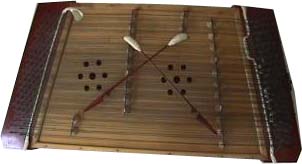 To instrument, na którym gra się, uderzając drewnianymi pałeczkami zwanymi palcatkami.https://www.youtube.com/watch?v=sQY_4iwgBJcHARMONIA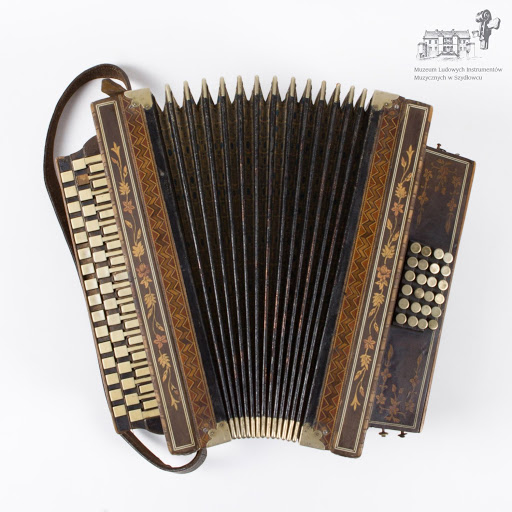 To instrument, w którym powietrze wprowadza w drgania języczki - stroiki ( umieszczone 
w przegrodach). Klawiatura dla prawej ręki służy do grania melodii, a lewa do grania akompaniamentu basowego. https://www.youtube.com/watch?v=Nbc6DqSDW3ESUKA BIŁGORAJSKA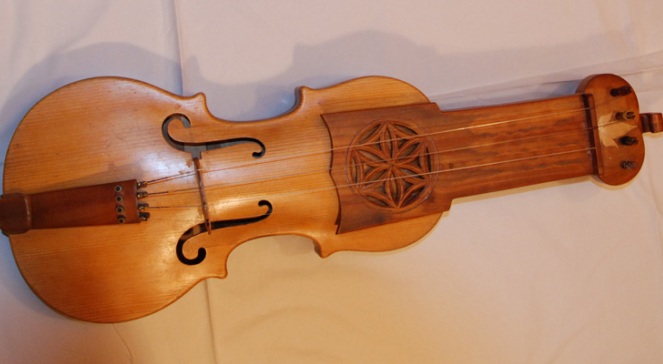 Instrument smyczkowy, dawno grano na nim na Lubelszczyźnie. Nie ocalał jednak żaden jego egzemplarz. Mieszkający w Janowie Lubelskim lutnik i muzyk Zbigniew Butryn podjął się rekonstrukcji instrumentu na podstawie ilustracji na starym znaczku pocztowym oraz akwareli Wojciecha Gersona. Grający trzyma instrument na kolanach i nie przyciska strun do gryfu opuszkami palców, tylko dotyka je z boku paznokciami.https://www.youtube.com/watch?v=lxZS5IDfxAsZad. 2.Zapoznaj się z twórczością Witolda Lutosławskiego i przeczytaj informacje na temat kompozytora.Witold Lutosławski (1913-1994)Czołowy polski kompozytor XX wieku.Wychował się w domu, w którym muzyka była stale obecna.Pierwszą kompozycję stworzył w wieku dziewięciu lat.Studiował matematykę i muzykę, odkrył, jak wiele wspólnego mają ze sobą te dwie dziedzinyjego twórczość jest bardzo różnorodna – od wielkich utworów symfonicznych po drobne kompozycje dla dzieci.W polskiej muzyce ludowej najbardziej fascynował go folklor Rzeszowszczyzny.Lutosławski był także dyrygentem.Posłuchaj: Witold Lutosławski, Taniec z Małej suity. Utwór ma budowę A B A1 – w skrajnych częściach słychać echa melodii Lasowiaka. Gdy ja usłyszysz podnieś rękę.https://www.youtube.com/watch?v=f8CzR4Tdjzg&list=RDf8CzR4Tdjzg&index=1Posłuchaj innych utworów  tego kompozytora.